NBHA MN District 06  ~  Double F Arena: October 14 , 2018  ~ 35736 Hinckley Rd, Hinckley, MN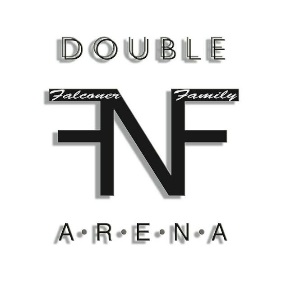 UBRA & P.E.W.C. SanctionedName: ____________________________________________________________  Phone: __________________________     NBHA District: _______________Address: ______________________________________________________________________________________                 UBRA Number: ______________~ $3.00 NBHA Fee is included in the NBHA Classes Entry Fee~ Carry over option is available to youth, senior, and 2nd open~ Horse must start pattern within 3 minutes of being called or disqualification will be givenWarm Up $10   _______  Exhibitions $4 or 3/$10  _______ Pole Exhibitions $4 or 3/$10  _______ Class total   _______                                                                                                                                                                                                                                   Office Fee (not for Peewee)  __$10_ GRAND TOTAL   _______HORSES NAMEPoles 2D$10PeeWee$5NBHA Open$25Youth$15YouthCarry over ?Senior$15Senior Carry Over ?UBRA Open$20UBRA Open Carry Over?Total